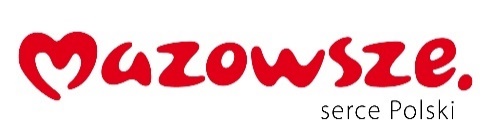 Zał. nr 3 do SWZ OR-D-III.272.84.2023.MK 				Projektowane postanowienia umowyUmowa nr _______________dot. postępowania o udzielenie zamówienia publicznego o sygn. OR-D-III.272.84.2023.MKzawarta w Warszawie, pomiędzy:Województwem Mazowieckim z siedzibą w Warszawie przy ul. Jagiellońskiej 26, 03-719 Warszawa, 
NIP: 1132453940, REGON: 015528910, zwanym dalej Zamawiającym, reprezentowanym przez:_______________________________________________,a_______________________________________________,łącznie zwanymi dalej Stronami.Strony zawierają umowę w ramach zamówienia publicznego prowadzonego w trybie _______________, zgodnie z przepisami ustawy z dnia 11 września 2019 r. Prawo zamówień publicznych (Dz. U. z 2023 r., 
poz. 1605 t.j.) o następującej treści.§ 1Przedmiot umowyPrzedmiotem umowy jest świadczenie usług telekomunikacyjnych głosowych w technologii VoIP, sieci transmisji danych, dostępu do Internetu oraz wsparcia technicznego dla potrzeb Urzędu Marszałkowskiego Województwa Mazowieckiego w Warszawie, zwane dalej „usługami”, zgodnie z opisem przedmiotu zamówienia, stanowiącym załącznik nr 1 do niniejszej umowy oraz formularzem oferty Wykonawcy, stanowiącym załącznik nr 2 do niniejszej umowy.Przedmiot umowy, o którym mowa w ust. 1, obejmuje w szczególności:w zakresie świadczenia usług telekomunikacyjnych głosowych w technologii VoIP oraz wsparcia technicznego:zapewnienie dostępu do platformy VoIP (centrali telefonicznej VoIP),dostarczenie do lokalizacji Zamawiającego jego numeracji telefonicznej,realizowanie bezpłatnych połączeń w ramach numeracji Zamawiającego,realizowanie i sekundowe rozliczanie połączeń lokalnych, strefowych, międzystrefowych, komórkowych i międzynarodowych bez opłaty za rozpoczęcie połączenia;w zakresie świadczenia usług sieci transmisji danych, dostępu do Internetu oraz wsparcia technicznego:usługę Wirtualnej Sieci Prywatnej o topologii Full Mesh,zapewnienie łącza internetowego,instalację i uruchomienie punktów dostępowych Wi-Fi,ochronę oraz mitygację przed atakami typu DDoS,zapewnienie systemu zaawansowanej ochrony dla stacji końcowych i serwerów Zamawiającego,zapewnienie centralnego systemu chronionego, nadzorowanego dostępu do sieci Internet oraz zasobów publikowanych w Internecie przez Zamawiającego.Szczegółowy wykaz obowiązków Wykonawcy, wszystkie wymagania Zamawiającego oraz zasady, terminy 
i miejsca świadczenia usług, o których mowa w ust. 1, zostały określone w opisie przedmiotu zamówienia stanowiącym załącznik nr 1 do niniejszej umowy.Wykonawca oświadcza, że świadczone przez niego usługi na potrzeby Zamawiającego, są zgodne ze wszystkimi przepisami prawa obowiązującymi na terenie RP, a w szczególności z ustawą z dnia 16 lipca 
2004 r. Prawo telekomunikacyjne (Dz.U. z 2022 r. poz. 1648 z późn. zm.), Polskimi Normami jak i Normami ETSI.Wykonawca oświadcza, że posiada kwalifikacje, wiedzę, umiejętności techniczne i uprawnienia niezbędne do wykonania przedmiotu umowy.Wykonawca oświadcza, że uzyskał wszelkie niezbędne dane, informacje i wyjaśnienia konieczne 
do należytego wykonania przedmiotu umowy.Wykonawca ponosi wszelkie koszty związane z dojazdem i pobytem u Zamawiającego.Wykonawca zobowiązany jest do informowania Zamawiającego o wszystkich zdarzeniach mających lub mogących mieć wpływ na wykonanie umowy, w tym o wszczęciu wobec niego postępowania egzekucyjnego, naprawczego, likwidacyjnego lub innego, a także o innych istotnych zdarzeniach, 
w szczególności ogłoszeniu upadłości – następnego dnia od dnia jej ogłoszenia.§ 2PodwykonawstwoZamawiający dopuszcza wykonanie przedmiotu umowy przez Wykonawcę przy współudziale następujących podwykonawców: ____________________.W przypadku zmiany podwykonawcy wskazanego w ust. 1, Wykonawca zobowiązuje się do uprzedniego uzyskania zgody Zamawiającego wyrażonej w formie pisemnej lub elektronicznej (podpisanej kwalifikowanym podpisem elektronicznym).Wykonawca jest odpowiedzialny za działania i zaniechania podwykonawców, z których pomocą wykonuje przedmiot umowy, jak za własne działania.Wykonawca ponosi pełną odpowiedzialność za jakość i terminowość prac oraz świadczonych usług, które wykonuje przy pomocy podwykonawców.Wszelkie rozliczenia dotyczące realizacji umowy będą dokonywane wyłącznie z Wykonawcą, podwykonawcom nie przysługuje żadne roszczenie z tego tytułu przeciw Zamawiającemu.Wykonawca zobowiązany jest poinformować podwykonawców o warunkach niniejszej umowy, ze szczególnym uwzględnieniem postanowień § 2 niniejszej umowy.§ 3Termin realizacji umowyWykonawca zobowiązany jest do realizacji przedmiotu umowy, o którym mowa w § 1 ust. 1 i 2 przez okres 36 miesięcy, liczony od 1 stycznia 2024 roku. Wykonawca zobowiązany jest w okresie od zawarcia umowy 
a przed 1 stycznia 2024 roku, do dokonania wszystkich czynności, o których mowa w opisie przedmiotu zamówienia, stanowiącym załącznik nr 1 do niniejszej umowy, służących uruchomieniu usług.W celu realizacji zobowiązania wynikającego z ust. 2, Wykonawca w terminie do 10 dni kalendarzowych od daty podpisania umowy przekaże Zamawiającemu drogą mailową na adres e-mail określony w § 5 ust. 1 pkt 1 harmonogram prac jakie będą wykonane przez Wykonawcę w celu uruchomienia usług określonych w § 1 ust. 1 i 2.O gotowości do rozpoczęcia świadczenia usług wynikających z przedmiotu umowy określonego w § 1 ust. 1 i 2, Wykonawca powiadomi Zamawiającego drogą mailową na adres e-mail określony w § 5 ust. 1 pkt 1, 
z co najmniej 5 dniowym wyprzedzeniem liczonym w dniach roboczych.Strony ustalają, że za dni robocze, na potrzeby niniejszej umowy, uważa się dni od poniedziałku do piątku, z wyjątkiem dni ustawowo wolnych od pracy.§ 4Odbiór przedmiotu umowyPotwierdzenie należytej realizacji przedmiotu umowy w zakresie uruchomienia od 1 stycznia 2024 roku usług telekomunikacyjnych głosowych w technologii VoIP, sieci transmisji danych, dostępu do Internetu oraz wsparcia technicznego, dokonane będzie przez Zamawiającego na podstawie protokołu odbioru.Potwierdzenie należytej realizacji przedmiotu dalszej części realizacji umowy (ciągłego świadczenia usług, 
o których mowa w § 1 ust. 1 i 2 przez okres 36 miesięcy), dokonywane będzie przez Zamawiającego 
na podstawie protokołów prawidłowej obsługi umowy na świadczenie usług. Potwierdzenia dokonywane będą miesięcznie, po zakończeniu każdego miesiąca.Protokoły, o których mowa w ust. 1 i 2, będą podpisywane przez wyznaczonych do współpracy w ramach realizacji umowy przedstawicieli Zamawiającego oraz Wykonawcy, wskazanych w § 5 ust. 1 pkt 1.Protokół odbioru oraz protokoły prawidłowej obsługi umowy na świadczenie usług, sporządzane będą 
w dwóch jednobrzmiących egzemplarzach, po jednym dla Wykonawcy oraz Zamawiającego.Wzory protokołów, o których mowa w ust. 1 i 2, stanowią załącznik nr 3 do niniejszej umowy.§ 5KorespondencjaStrony ustalają, że osobami wyznaczonymi do współpracy w ramach realizacji umowy są:ze strony Zamawiającego: ___________, tel. __________, e-mail: _____________;ze strony Wykonawcy: ___________, tel. __________, e-mail: _____________.Zmiana osoby wyznaczonej do współpracy, o której mowa w ust. 1, ze strony Zamawiającego lub Wykonawcy, wymaga poinformowania o tym fakcie drugą Stronę, w trybie zawiadomienia w formie dokumentowej lub elektronicznej na adres korespondencyjny wskazany w ust. 3 i nie stanowi zmiany umowy.Strony ustalają następujące adresy do korespondencji:Zamawiający: Województwo Mazowieckie, ul. Jagiellońska 26, 03-719 Warszawa, e-mail: __________;Wykonawca: ______________________, e-mail:________________________.Strony ustalają, że korespondencja pomiędzy Wykonawcą i Zamawiającym odbywa się w formie dokumentowej lub w formie elektronicznej (podpisanej kwalifikowanym podpisem elektronicznym) na adresy wskazane 
w ust. 3, z zastrzeżeniem ust. 2 i 5.Strony zobowiązane są do wzajemnego powiadomienia o każdej zmianie adresu korespondencyjnego, 
o którym mowa w ust. 3. Powiadomienie winno być pod rygorem nieważności dokonane:  w formie pisemnej i doręczone Stronie osobiście za pisemnym potwierdzeniem odbioru; powiadomienie jest skuteczne w chwili potwierdzenia odbioru albow formie pisemnej i doręczone Stronie listem za zwrotnym potwierdzeniem odbioru; powiadomienie jest skuteczne od chwili jego otrzymania przez Stronę, do której jest adresowane lub w przypadku wysłania listem za zwrotnym potwierdzeniem odbioru, nieodebranym przez Stronę  - 16-dnia od daty nadania pisma albo w formie elektronicznej (podpisane kwalifikowanym podpisem elektronicznym) i doręczonej Stronie na adres korespondencyjny wskazany w ust. 3. Powiadomienie uznaje się za dostarczone następnego dnia po dniu jego wysłania.Zmiana adresu korespondencyjnego, o której mowa w ust. 5 nie stanowi zmiany umowy. Zaniechanie obowiązku, o którym mowa w ust. 5 powoduje, że pismo wysłane na adres korespondencyjny wskazany w ust. 3 uznaje się za doręczone.§ 6Wynagrodzenie i płatnościŁączne szacunkowe wynagrodzenie wynikające z umowy za świadczenie usług, zgodnie  z ofertą Wykonawcy, wynosi  brutto (z VAT) __________zł (słownie: __________). Wynagrodzenie obejmuje realizację wszystkich obowiązków Wykonawcy i wymagań Zamawiającego określonych w opisie przedmiotu zamówienia, stanowiącym załącznik nr 1 do niniejszej umowy.Strony ustalają następujące zasady płatności:za usługi telekomunikacyjnej głosowe:miesięczny abonament za świadczenie usług telekomunikacyjnych głosowych w technologii VoIP (w tym za połączenia głosowe realizowane w ramach numeracji Zamawiającego oraz za wsparcie techniczne i serwis), w wysokości __________ zł brutto (słownie:_____________).połączenia głosowe w danym miesiącu (lokalne, strefowe, międzystrefowe, międzynarodowe,  komórkowe do sieci w Polsce, Unii Europejskiej, poza Unią Europejską), rozliczane za każdą zrealizowaną minutę połączenia zgodnie ze stawkami określonymi w formularzu oferty Wykonawcy z dnia ________ stanowiącym załącznik nr 2 do umowy, z uwzględnieniem zasady sekundowego rozliczania kosztów za połączenia.   za usług sieci transmisji danych oraz dostępu do Internetu w danym miesiącu (w tym wsparcie techniczne i serwis) – miesięczny abonament w wysokości _______ zł brutto (słownie ________).Podstawą do wystawienia faktury za dany miesiąc kalendarzowy jest podpisanie bez uwag protokołu prawidłowej obsługi umowy na świadczenie usług, o którym mowa w § 4 ust. 2, potwierdzającego należytą realizację przedmiotu umowy w danym miesiącu kalendarzowym. Zamawiający dokona zapłaty należności przelewem w terminie do 21 dni od daty otrzymania przez Zamawiającego prawidłowo wystawionej przez Wykonawcę faktury, na rachunek bankowy Wykonawcy 
nr ____________. Faktura zostanie przekazana elektronicznie na adres: ________________.Wykonawca oświadcza, że posiada rachunek rozliczeniowy ujawniony w wykazie podatników VAT, służący wyłącznie do celów rozliczeń z tytułu prowadzonej przez niego działalności gospodarczej. Zamawiający zastrzega sobie prawo do wstrzymania płatności w przypadku braku numeru rachunku bankowego Wykonawcy lub jego zmiany w wykazie podatników VAT, bez wcześniejszego powiadomienia Zamawiającego przez Wykonawcę, do czasu uzupełnienia informacji dotyczącej tego rachunku bankowego przez Wykonawcę. Zmiana numeru rachunku nie stanowi zmiany niniejszej umowy, a jedynie 
wymaga poinformowania o tym fakcie Zamawiającego w formie elektronicznej na adres: ____________. Fakturę należy wystawić ze wskazaniem następujących danych:Nabywca: Województwo Mazowieckie, ul. Jagiellońska 26, 03–719 Warszawa, 
NIP 113-245-39-40;Płatnik/Odbiorca: Urząd Marszałkowski Województwa Mazowieckiego w Warszawie, ul. Jagiellońska 26, 03–719 Warszawa;numer niniejszej umowy.Jako dzień zapłaty Strony ustalają dzień wydania dyspozycji przelewu z rachunku bankowego Zamawiającego.Strony ustalają minimalną wartość (zakres) świadczenia usług na poziomie 70% maksymalnej wartości, określonej w ust. 1.§ 7Zabezpieczenie należytego wykonania umowyWykonawca, w celu zabezpieczenia roszczeń Zamawiającego z tytułu niewykonania lub nienależytego wykonania umowy, wniesie, najpóźniej w dniu podpisania umowy, zabezpieczenie należytego wykonania umowy w wysokości 5% łącznego wynagrodzenia brutto określonego w § 6 ust. 1, tj. kwotę w wysokości ____________ zł.W przypadku wnoszenia zabezpieczenia należytego wykonania umowy w formie pieniężnej, kwotę 
o której mowa w ust. 1, należy wpłacić na rachunek bankowy nr 64 1020 1097 0000 7102 0007 5614 
z dopiskiem „Zabezpieczenie należytego wykonania umowy – umowa nr _________).W przypadku złożenia zabezpieczenia w formie innej niż pieniężna, termin wygaśnięcia zabezpieczenia musi zapewniać ciągłość zabezpieczenia, a warunki realizacji zabezpieczenia nie mogą w żaden sposób ograniczać możliwość realizacji zabezpieczenia przez Zamawiającego na zasadach jak dla zabezpieczenia złożonego 
w pieniądzu.Zamawiający zwróci Wykonawcy 50% kwoty zabezpieczenia należytego wykonania umowy, o którym mowa w ust. 1, w terminie do 30 dni od dnia uruchomienia od 1 stycznia 2024 roku usług telekomunikacyjnych głosowych w technologii VoIP, sieci transmisji danych, dostępu do Internetu oraz wsparcia technicznego, czyli od podpisania protokołu odbioru, o którym mowa w § 4 ust. 1., natomiast pozostałe 50% kwoty zabezpieczenia, zostanie zwrócone nie później niż w terminie do 30 dni od dnia zrealizowania całego przedmiotu umowy, czyli od podpisania ostatniego protokołu prawidłowej obsługi umowy na świadczenie usług, a w konsekwencji potwierdzenia realizacji całości przedmiotu umowy, o którym mowa w § 1.Z otrzymanego zabezpieczenia Zamawiający ma prawo potrącić należne mu kwoty z tytułu kar umownych 
i innych należności związanych z realizacją umowy, na co niniejszym Wykonawca wyraża zgodę.W przypadku złożenia zabezpieczenia w formie pieniężnej, Zamawiający zwróci Wykonawcy należną wartość zabezpieczenia należytego wykonania umowy na rachunek bankowy Wykonawcy nr _________, 
z zastrzeżeniem terminów, o których mowa w ust. 4.Zmiana numeru rachunku bankowego, o którym mowa w ust. 6 nie stanowi zmiany Umowy, a wymaga poinformowania Zamawiającego na adres poczty elektronicznej, o którym mowa w § 5 ust 3 pkt 1.§ 8Klauzula zmiany wynagrodzeniaStrony dopuszczają możliwość zmiany wysokości wynagrodzenia należnego Wykonawcy, o którym mowa 
w § 6 umowy, w formie aneksu, każdorazowo w przypadku wystąpienia jednej z następujących okoliczności:zmiany stawki podatku od towarów i usług;zmiany wysokości minimalnego wynagrodzenia za pracę albo wysokości minimalnej stawki godzinowej, ustalanej zgodnie z przepisami o minimalnym wynagrodzeniu;zmiany zasad podlegania ubezpieczeniom społecznym lub ubezpieczeniu zdrowotnemu lub wysokości stawki składki na ubezpieczenia społeczne lub zdrowotne;zmiany zasad gromadzenia i wysokości wpłat do pracowniczych planów kapitałowych, o których mowa 
w ustawie z dnia 4 października 2018 r. o pracowniczych planach kapitałowych (w skrócie: PPK) - 
na zasadach i w sposób określony w ust. 2 - 12, jeżeli zmiany wymienione w pkt 1- 4 będą miały wpływ na koszty wykonania przedmiotu Umowy przez Wykonawcę.Zmiana wysokości wynagrodzenia należnego Wykonawcy w przypadku zaistnienia przesłanki, o której mowa w ust. 1 pkt 1, będzie odnosić się wyłącznie do części przedmiotu Umowy zrealizowanej, zgodnie 
z terminami ustalonymi Umową, po dniu wejścia w życie przepisów zmieniających stawkę podatku 
od towarów i usług oraz wyłącznie do części przedmiotu Umowy, do której zastosowanie znajdzie zmiana stawki podatku od towarów i usług.W przypadku zmiany, o której mowa w ust. 1 pkt 1, wartość wynagrodzenia netto nie zmieni się, a wartość wynagrodzenia brutto zostanie wyliczona na podstawie nowych przepisów.Zmiana wysokości wynagrodzenia w przypadku zaistnienia przesłanki, o której mowa w ust. 1 pkt 2 lub 3 lub 4, będzie obejmować wyłącznie część wynagrodzenia należnego Wykonawcy, w odniesieniu do której nastąpiła zmiana wysokości kosztów wykonania przedmiotu Umowy przez Wykonawcę w związku 
z wejściem w życie przepisów odpowiednio zmieniających wysokość minimalnego wynagrodzenia za pracę lub dokonujących zmian w zakresie zasad podlegania ubezpieczeniom społecznym lub ubezpieczeniu zdrowotnemu lub w zakresie wysokości stawki składki na ubezpieczenia społeczne lub zdrowotne lub 
w zakresie zmian zasad gromadzenia i wysokości wpłat do pracowniczych planów kapitałowych, o których mowa w ustawie z dnia 4 października 2018 r. o pracowniczych planach kapitałowych. W przypadku zmiany, o której mowa w ust. 1 pkt 2, wynagrodzenie Wykonawcy ulegnie zmianie o kwotę odpowiadającą wzrostowi kosztu Wykonawcy w związku ze zwiększeniem wysokości wynagrodzeń pracowników realizującym przedmiot Umowy do wysokości aktualnie obowiązującego minimalnego wynagrodzenia za pracę, z uwzględnieniem wszystkich obciążeń publicznoprawnych od kwoty wzrostu minimalnego wynagrodzenia. Kwota odpowiadająca wzrostowi kosztu Wykonawcy będzie odnosić się wyłącznie do części wynagrodzenia pracowników, o których mowa w zdaniu poprzedzającym, odpowiadającej zakresowi, w jakim wykonują oni prace bezpośrednio związane z realizacją przedmiotu Umowy.W przypadku zmiany, o której mowa w ust. 1 pkt 3 i 4, wynagrodzenie Wykonawcy ulegnie zmianie o kwotę odpowiadającą zmianie kosztu Wykonawcy ponoszonego w związku z wypłatą wynagrodzenia pracownikom realizującym przedmiot Umowy. Kwota odpowiadająca zmianie kosztu Wykonawcy będzie odnosić się wyłącznie do części wynagrodzenia pracowników, o których mowa w zdaniu poprzedzającym, odpowiadającej zakresowi, w jakim wykonują oni prace bezpośrednio związane z realizacją przedmiotu Umowy.W celu zawarcia aneksu, o którym mowa w ust. 1, każda ze Stron, w terminie od dnia opublikowania przepisów dokonujących tych zmian do 30 dnia od dnia ich wejścia w życie, może wystąpić do drugiej Strony z wnioskiem o dokonanie zmiany wysokości wynagrodzenia należnego Wykonawcy, wraz z uzasadnieniem zawierającym w szczególności szczegółowe wyliczenie całkowitej kwoty, o jaką wynagrodzenie Wykonawcy powinno ulec zmianie oraz wskazaniem daty, od której nastąpiła bądź nastąpi zmiana wysokości kosztów wykonania umowy, uzasadniająca zmianę wysokości wynagrodzenia należnego Wykonawcy.W przypadku zmian, o których mowa w ust. 1 pkt 2 lub pkt 3 lub 4, jeżeli z wnioskiem występuje Wykonawca, jest on zobowiązany dołączyć do wniosku dokumenty, z których będzie wynikać, w jakim zakresie zmiany te mają wpływ na koszty wykonania przedmiotu Umowy, w szczególności:pisemne zestawienie wynagrodzeń (zarówno przed jak i po zmianie) pracowników realizujących przedmiot Umowy, wraz z określeniem zakresu (części etatu), w jakim wykonują oni prace bezpośrednio związane z realizacją przedmiotu Umowy oraz części wynagrodzenia odpowiadającej temu zakresowi - 
w przypadku zmiany, o której mowa w ust. 1 pkt 2; lub pisemne zestawienie wynagrodzeń (zarówno przed jak i po zmianie) pracowników realizujących przedmiot Umowy, wraz z kwotami składek uiszczanych do Zakładu Ubezpieczeń Społecznych/ Kasy Rolniczego Ubezpieczenia Społecznego, PPK w części finansowanej przez Wykonawcę, z określeniem zakresu (części etatu), w jakim wykonują oni prace bezpośrednio związane z realizacją przedmiotu Umowy oraz części wynagrodzenia odpowiadającej temu zakresowi - w przypadku zmiany, o której mowa w ust. 1 pkt 3 i 4.W przypadku zmiany, o której mowa w ust. 1 pkt 3 i 4, jeżeli z wnioskiem występuje Zamawiający, jest on uprawniony do zobowiązania Wykonawcy do przedstawienia w wyznaczonym terminie, nie krótszym niż 10 dni roboczych, dokumentów, z których będzie wynikać w jakim zakresie zmiana ta ma wpływ na koszty wykonania Umowy, w tym pisemnego zestawienia wynagrodzeń, o którym mowa w ust. 8 pkt 2. W terminie 10 dni roboczych od dnia przekazania wniosku, o którym mowa w ust. 7, Strona, która otrzymała wniosek, przekaże drugiej Stronie informację o zakresie, w jakim aprobuje wniosek oraz wskaże kwotę, o którą wynagrodzenie należne Wykonawcy powinno ulec zmianie, albo informację o niezaaprobowaniu wniosku wraz z uzasadnieniem.W przypadku otrzymania przez Stronę informacji o niezaaprobowaniu wniosku lub częściowej aprobacie wniosku, Strona ta może ponownie wystąpić z wnioskiem, o którym mowa w ust. 7. W takim przypadku przepisy ust. 8–9 stosuje się odpowiednio.§ 9Klauzula waloryzacyjnaZamawiający przewiduje możliwość zmiany wysokości wynagrodzenia należnego Wykonawcy w przypadku zmiany cen lub kosztów związanych z realizacją przedmiotu Umowy, na zasadach określonych w niniejszym paragrafie.Wniosek o zmianę wysokości wynagrodzenia, Wykonawca może złożyć tylko w okresie obowiązywania Umowy. Pierwszy wniosek może zostać złożony nie wcześniej niż po upływie 12 miesięcy od zawarcia Umowy. Kolejny wniosek może zostać złożony nie wcześniej niż po upływie kolejnych 12 miesięcy obowiązywania umowy liczonych od miesiąca następującego po miesiącu, w którym dokonano zmiany wysokości wynagrodzenia określonej w ust. 1. W przypadku zmiany określonej w ust. 1 określa się minimalny poziom zmiany cen lub kosztów związanych 
z realizacją przedmiotu umowy, uprawniający Wykonawcę  do żądania zmiany wynagrodzenia wynosi 10% w stosunku do cen lub kosztów z miesiąca, w którym zawarto Umowę. Powyższy poziom zmian zostanie ustalony:w przypadku pierwszego wniosku o zmianę wysokości wynagrodzenia należnego Wykonawcy, 
na podstawie łącznej zmiany miesięcznych wskaźników (miesiąc do miesiąca) cen towarów i usług konsumpcyjnych ogłaszanych w komunikatach Prezesa GUS, pomiędzy miesiącem, w którym została zawarta umowa, a miesiącem poprzedzającym złożenie pierwszego wniosku o zmianę wysokości wynagrodzenia należnego Wykonawcy.w przypadku drugiego wniosku o zmianę wysokości wynagrodzenia należnego Wykonawcy, 
na podstawie łącznej zmiany miesięcznych wskaźników (miesiąc do miesiąca) cen towarów i usług konsumpcyjnych ogłaszanych w komunikatach Prezesa GUS, pomiędzy miesiącem, w którym została dokonana zmiana wysokości wynagrodzenia należnego Wykonawcy na podstawie pierwszego wniosku, 
a miesiącem poprzedzającym złożenie kolejnego wniosku o zmianę wysokości wynagrodzenia należnego Wykonawcy.Poziom zmiany cen lub kosztów związanych z realizacją przedmiotu umowy zostanie ustalony na podstawie łącznej zmiany miesięcznych wskaźników cen towarów i usług konsumpcyjnych ogłaszanych w komunikacie Prezesa Głównego Urzędu Statystycznego (dalej: „GUS”), ustalonej w stosunku do miesiąca, w którym została zawarta umowa. Poziom zmiany będzie stanowił łączną wartość zmian miesięcznych wskaźników (miesiąc do miesiąc) cen towarów i usług konsumpcyjnych ogłaszanych w komunikatach Prezesa GUS, pomiędzy miesiącem, w którym została zawarta umowa, a miesiącem poprzedzającym złożenie wniosku o zmianę wysokości wynagrodzenia należnego Wykonawcy. Sposób określenia wpływu zmiany cen na koszt wykonania zamówienia nastąpi na podstawie wniosku Strony wnioskującej o zmianę i dokumentów dołączonych 
do tego wniosku potwierdzających:rzeczywiste zastosowanie poszczególnych cen lub kosztów w ramach realizacji przedmiotu Umowy, ich zmianę w okresie obowiązywania umowy oraz wartość i poziom tej zmiany w stosunku do cen lub kosztów z miesiąca, w którym Wykonawca złożył ofertę, udokumentowane wyjaśnienie dlaczego zmiana podanych cen lub kosztów wpływa na koszt realizacji umowy,kwotę o jaką zmienił się koszt wykonania umowy w związku ze zmianą podanych cen lub kosztów związanych z realizacją umowy.  W przypadku wątpliwości w zakresie przedstawionych we wniosku , o którym mowa w ust. 4 , informacji lub dokumentów, Zamawiający  może żądać ich wyjaśnienia, uzupełnienie lub poprawienia.Zmiana wynagrodzenia musi być zgodna  z postanowieniami niniejszego paragrafu i wymaga zawarcia aneksu do umowy. Wynagrodzenie Wykonawcy zostanie zmienione w wysokości kwoty , o której mowa 
w ust. 4 pkt 4 z tym zastrzeżeniem, że maksymalna wartość zmiany wynagrodzenia, jaką dopuszcza Zamawiający, to łącznie 20% łącznego wynagrodzenia brutto określonego w § 6 ust. 1. Strony ustalają początkowy termin ustalenia zmiany wysokości wynagrodzenia należnego Wykonawcy 
od kolejnego miesiąca kalendarzowego następującego po miesiącu złożenia przez Wykonawcę  wniosku o zmianę wysokości wynagrodzenia należnego Wykonawcy.§ 10Klauzula zmiany umowyStrony przewidują możliwość dokonania zmian postanowień umowy, których potrzeba wprowadzenia może wynikać w szczególności z poniższych okoliczności: obniżenie cen połączeń międzyoperatorskich z równoczesnym proporcjonalnym pomniejszeniem wynagrodzenia Wykonawcy;pojawienie się możliwości zastosowania nowszych i korzystniejszych dla Zamawiającego rozwiązań technologicznych lub technicznych, niż te istniejące w chwili podpisania umowy, nie powodujących zmiany przedmiotu umowy – z ewentualną zmianą wynagrodzenia Wykonawcy;konieczność zmiany sposobu wykonania zobowiązania, o ile zmiana taka jest korzystna dla Zamawiającego oraz niezbędna w celu prawidłowego wykonania umowy  – z ewentualną zmianą wynagrodzenia Wykonawcy, konieczność wyłączenia z przedmiotu Umowy lokalizacji Zamawiającego, w których świadczone są usługi z równoczesnym pomniejszeniem wynagrodzenia Wykonawcy;konieczności rozszerzenia ilości usług określonych w § 1 ust. 1, w szczególności w zakresie: uruchamiania dodatkowych łączy sieci IP VPN MPLS, uruchamiania dodatkowych łączy typu Ethernet, uruchamiania dodatkowych łączy dostępowych do Internetu, uruchamiania dodatkowych punktów dostępowych WIFI, upgrade-u przepustowości posiadanych łączy, rozszerzenia ilości stacji końcowych użytkowników oraz serwerów podlegających systemowi zaawansowanej ochrony, aktywowania dodatkowych funkcji w zakresie platformy VoIP;konieczności przeniesienia lub zwiększenia zakresu usług określonych w § 1 ust. 1, których nie można było przewidzieć w trakcie trwania postępowania jak i przez zawarciem umowy, a w szczególności zmiany siedzib/lokalizacji Zamawiającego, lub zmian struktury organizacyjnej Zamawiającego, 
z zastrzeżeniem ust. 5;  uzasadnionej konieczności zmiany sposobu organizacji prac rozumianej jako procedura odbioru 
i zlecania prac;w przypadku powstania rozbieżności lub niejasności w rozumieniu pojęć użytych w Umowie, których nie będzie można usunąć w inny sposób, a zmiana będzie umożliwiać usunięcie rozbieżności 
i doprecyzowanie Umowy w celu jednoznacznej interpretacji jej postanowień przez Strony;w przypadku zmiany przepisów prawa lub wydania przez odpowiednie organy nowych wytycznych lub interpretacji dotyczących stosowania przepisów prawa, opublikowanych w Dzienniku Urzędowym Unii Europejskiej, Dzienniku Ustaw, Monitorze Polskim, Dzienniku Urzędowym odpowiedniego ministra lub innych oficjalnych publikatorach oraz na stronach internetowych (w szczególności, choć niewyłącznie 
w zakresie przepisów dotyczących ochrony i przetwarzania danych osobowych), Zamawiający dopuszcza zmiany sposobu realizacji Umowy, zmiany zakresu świadczeń Wykonawcy lub zmiany wynagrodzenia Wykonawcy wymuszone takimi zmianami prawa, wytycznymi lub interpretacjami;w przypadku uzasadnionym przyczynami technicznymi, w szczególności:sposobu realizacji przedmiotu Umowy w obszarach: organizacyjnym, wykorzystywanych narzędzi, przyjętych metod i kanałów komunikacji,zmiany zakresu przedmiotu Umowy w obszarze wymagań funkcjonalnych lub niefunkcjonalnych, jeżeli rezygnacja z danego wymagania lub zastąpienie go innym, spowoduje zoptymalizowane dopasowanie przedmiotu Umowy do potrzeb Zamawiającego, Zamawiający dopuszcza wprowadzenie odpowiednich zmian uwzględniających stwierdzone przyczyny techniczne, polegających w szczególności na modyfikacji wymagań Zamawiającego lub zmianie sposobu ich realizacji;ujawnienia się wad oferowanych przez Wykonawcę rozwiązań i narzędzi informatycznych, Zamawiający dopuszcza zmianę w zakresie realizacji przedmiotu Umowy polegającą na zastąpieniu danego elementu produktem zastępczym, spełniającym wszelkie wymagania przewidziane w opisie przedmiotu zamówienia dla elementu zastępowanego, rekomendowanym przez producenta lub Wykonawcę w związku z ujawnieniem wad.Łączna wartość zmian postanowień umowy, o którym mowa w ust. 1, nie może przekroczyć wartości 50% łącznego wynagrodzenia brutto określonego w § 6 ust. 1.W celu uniknięcia wszelkich wątpliwości Strony ustalają, że prawo do dokonania zmian postanowień umowy, o którym mowa w ust. 1, jest wielokrotne, do osiągnięcia wartości, o której mowa w ust. 2.Wniosek o zmianę umowy powinien zawierać w szczególności:zakres proponowanej zmiany;opis okoliczności faktycznych uprawniających do dokonania zmiany;podstawę dokonania zmiany, to jest podstawę prawną wynikającą z obowiązujących aktów prawnych lub postanowień Umowy;informacje i dowody potwierdzające, że zostały spełnione okoliczności uzasadniające dokonanie zmiany Umowy.W przypadku zmiany (przeniesienia) lokalizacji Zamawiającego określonej w opisie przedmiotu zamówienia, stanowiącym załącznik nr 1 do umowy, do innej lokalizacji (wcześniej określonej bądź nie), Wykonawca dokona przeniesienia usług w ramach wynagrodzenia, o którym mowa w § 6 ust. 1.Zakres ilościowy i przedmiotowy zmian postanowień umowy, będzie każdorazowo określany przez Stronę umowy wnioskującą o zmianę jej postanowień.W przypadku konieczności dokonania zmian postanowień umowy rozszerzającej jej zakres o nowe usługi, Zamawiający zleci Wykonawcy wykonanie wyceny nowych usług.Dokonanie zmian postanowień umowy, o których mowa w niniejszym paragrafie, wymaga zawarcia przez Strony aneksu do umowy.W celu uchylenia wszelkich wątpliwości Strony zgodnie potwierdzają, że zmiany postanowień umowy, 
o których mowa w niniejszym paragrafie, dają prawo zarówno rozszerzenia zakresu umowy, a w konsekwencji zwiększenia wynagrodzenia Wykonawcy, jak również dają Zamawiającemu prawo ograniczenia zakresu umowy, a w konsekwencji zmniejszenia wynagrodzenia Wykonawcy.§ 11Klauzula społecznaNa mocy § 95 ust. 1 oraz § 438 ust. 2 ustawy Prawo zamówień publicznych, Wykonawca zobowiązany jest, aby przy realizacji umowy w zakresie świadczenia usług wsparcia technicznego typu „Help Desk”, o którym mowa w opisie przedmiotu zamówienia stanowiącym załącznik nr 1 do umowy, zatrudniał na podstawie Umowy o pracę w liczbie minimum 10% wszystkich pracowników (min. 1 osoba) wykonujących czynności związane ze świadczeniem usług wsparcia technicznego typu „Help Desk” w ramach przedmiotu niniejszej umowy. Wykonawca zobowiązuje się utrzymać opisany wyżej poziom zatrudnienia pracowników przez cały okres realizacji Umowy. Wymóg, o którym mowa w ust. 1, nie dotyczy osób, które nadzorują wykonywanie czynności lub świadczą usługi osobiście prowadząc działalność gospodarczą na własne imię i nazwisko lub w formie spółki cywilnej 
i nie zatrudniają pracowników.Zamawiający zastrzega sobie prawo kontroli realizacji przez Wykonawcę warunku, o którym mowa w ust. 1, dotyczącego zatrudnienia w trakcie realizacji Umowy. Na każde wezwanie Zamawiającego, w okresie obowiązywania Umowy, lecz nie rzadziej niż raz na 6 miesięcy, Wykonawca zobowiązany jest do złożenia Zamawiającemu oświadczenia, złożonego w formie pisemnej lub elektronicznej (podpisanej kwalifikowanym podpisem elektronicznym), potwierdzającego zatrudnienie pracowników, o których mowa w ust. 1, 
w terminie do 21 dni od dnia otrzymania takiego wezwania od Zamawiającego. Oświadczenie Wykonawcy o zatrudnieniu na podstawie Umowy o pracę pracowników, o którym mowa 
w ust. 3, powinno zawierać w szczególności: określenie podmiotu składającego oświadczenie, datę złożenia oświadczenia, wskazanie numeru i przedmiotu Umowy, do której składane jest oświadczenie, potwierdzenie, że przy realizacji Umowy w zakresie świadczenia usług wsparcia technicznego typu „Help Desk” Wykonawca zatrudnia na podstawie Umowy o pracę pracowników wykonujących czynności związane 
ze świadczeniem usług wsparcia technicznego typu „Help Desk” w ramach przedmiotu niniejszej umowy, wraz ze wskazaniem liczby tych osób, rodzaju Umowy o pracę na podstawie, której są zatrudnieni (na czas oznaczony albo na czas nieoznaczony, na cały etat albo na część etatu) i zakresu obowiązków tych pracowników oraz podpis/podpisy osoby/osób uprawnionych do złożenia oświadczenia w imieniu Wykonawcy.§ 12Kary umowneWykonawca zapłaci Zamawiającemu kary umowne:z tytułu odstąpienia od umowy lub jej części albo z tytułu rozwiązania umowy lub jej części, przez którąkolwiek ze strony, z przyczyn leżących po stronie Wykonawcy, w wysokości:20% łącznego wynagrodzenia brutto określonego w § 6 ust. 1 w przypadku odstąpienia od umowy w całości albo rozwiązania umowy w całości,30% wartości brutto niezrealizowanej części przedmiotu umowy w przypadku odstąpienia od części umowy albo rozwiązania części umowy;za zwłokę w terminie realizacji przedmiotu umowy w zakresie uruchomienia od 1 stycznia 2024 roku usług telekomunikacyjnych głosowych w technologii VoIP, sieci transmisji danych, dostępu do Internetu oraz wsparcia technicznego, w wysokości 1% wynagrodzenia określonego § 6 ust. 1, 
za każdy rozpoczęty dzień zwłoki;za zwłokę w reakcji na zgłoszenie serwisowe powyżej terminów określonych w opisie przedmiotu zamówienia, stanowiącym załącznik nr 1 do niniejszej umowy, w wysokości 0,02% łącznego wynagrodzenia określonego § 6 ust. 1, za każdą rozpoczętą godzinę zwłoki (w zakresie terminów określonych w godzinach);za zwłokę w reakcji na zgłoszenie serwisowe powyżej terminów określonych w opisie przedmiotu zamówienia, stanowiącym załącznik nr 1 do niniejszej umowy, w wysokości 0,02% łącznego wynagrodzenia określonego § 6 ust. 1, za każdą rozpoczęty dzień zwłoki (w zakresie terminów określonych w dniach);W przypadku naruszenia przez Wykonawcę obowiązku terminowego złożenia Zamawiającemu oświadczenia, o którym mowa w § 11 ust. 3, Wykonawca zapłaci Zamawiającemu karę umowną 
w wysokości 0,02 % wynagrodzenia brutto określonego w § 6 ust. 1, za każdy rozpoczęty dzień zwłoki.Z tytułu niespełnienia przez Wykonawcę w toku realizacji Umowy wymogu zatrudnienia pracowników 
na podstawie umowy o pracę, zawartego w § 11 ust. 1, Wykonawca zapłaci Zamawiającemu karę umowną w wysokości 1% wynagrodzenia brutto określonego w § 6 ust. 1.Łączna maksymalna wysokość kar umownych jakich może dochodzić Zamawiający od Wykonawcy nie może przekroczyć 30 % wynagrodzenia brutto określonego w § 6 ust. 1.Wykonawca oświadcza, że wyraża zgodę na potrącenie kar umownych ze wszystkich swoich wierzytelności względem Zamawiającego, w tym z zabezpieczenia należytego wykonania umowy oraz z należnego mu wynagrodzenia, z zastrzeżeniem ust. 4. Potrącenie przez Zamawiającego należnych kar umownych nie wymaga uprzedniego wezwania Wykonawcy do zapłaty kar umownych.W przypadku, jeśli potrącenie, o którym mowa w ust. 5 nie jest możliwe, Zamawiające wezwie Wykonawcę do zapłaty kary umownej w terminie 14 dni od daty doręczenia wezwania do zapłaty tej kary.Niezależnie od sposobu rozliczenia kar umownych, Zamawiający wystawi Wykonawcy notę księgową (obciążeniową) na kwotę należnych kar umownych.Postanowienia dotyczące kar umownych obowiązują pomimo wygaśnięcia umowy, rozwiązania lub odstąpienia od niej.Zamawiający zastrzega możliwość dochodzenia odszkodowania przewyższającego wysokość wyżej wymienionych kar umownych na zasadach określonych przepisami kodeksu cywilnego.§ 13Prawo do rozwiązania umowyStrony postanawiają, że Zamawiającemu przysługuje prawo do złożenia oświadczenia o rozwiązaniu umowy lub jej części w trybie natychmiastowym (bez wypowiedzenia) lub odstąpienia od umowy, w szczególności gdy: zostanie wydany nakaz zajęcia majątku Wykonawcy lub majątku za pomocą którego Wykonawca wykonuje przedmiot umowy przez podmioty i osoby trzecie na mocy orzeczenia właściwego organu;wszczęte zostanie postępowanie likwidacyjne przedsiębiorstwa Wykonawcy.Postanowienia ust. 1 nie ograniczają prawa Zamawiającego do rozwiązania umowy lub odstąpienia od umowy w innych niż wymienione w ust. 1 przypadkach, w szczególności gdy Wykonawca dopuszcza się zwłoki trwającej  dłużej niż 14 dni roboczych w realizacji świadczeń wynikających z realizacji niniejszej umowy lub wykonuje ją nienależycie (niezgodnie z opisem przedmiotu zamówienia lub ofertą Wykonawcy) oraz w przypadkach wskazanych w przepisach obowiązującego prawa, w szczególności postanowieniach Kodeksu cywilnego lub ustawy Prawo zamówień publicznych. W razie zaistnienia istotnej zmiany okoliczności powodującej, że wykonanie umowy nie leży w interesie publicznym, czego nie można było przewidzieć w chwili zawarcia umowy, lub dalsze wykonywanie umowy może zagrozić istotnemu interesowi bezpieczeństwa państwa lub bezpieczeństwu publicznemu, Zamawiający może odstąpić od umowy w terminie 30 dni od dnia powzięcia wiadomości o tych okolicznościach.W przypadku, o którym mowa w ust. 3, Wykonawca może żądać wyłącznie wynagrodzenia należnego 
z tytułu wykonania części umowy. Oświadczenie o odstąpieniu od umowy, jej wypowiedzeniu lub o jej rozwiązaniu dla swej ważności wymaga zachowania formy pisemnej lub elektronicznej (podpisanej kwalifikowanym podpisem elektronicznym).W przypadku rozwiązania lub odstąpienia od umowy, Zamawiający nie traci uprawnienia do naliczania kar umownych wynikających z § 12 ust. 1-2.§ 14Cesja praw i obowiązków Wykonawca nie może dokonać cesji praw i obowiązków wynikających z niniejszej umowy, w szczególności zobowiązań finansowych na rzecz osoby trzeciej, bez zgody Zamawiającego wyrażonej w formie pisemnej lub elektronicznej (podpisanej kwalifikowanym podpisem elektronicznym).W przypadku naruszenia postanowień ust. 1, Zamawiający może rozwiązać umowę ze skutkiem natychmiastowym, z przyczyn, za które odpowiedzialność ponosi Wykonawca.§ 15PoufnośćWykonawca zobowiązuje się do zachowania w poufności i do niewykorzystywania w innym celu niż określony w niniejszej umowie wszelkich informacji uzyskanych od Zamawiającego w związku z realizacją niniejszej umowy z wyjątkiem: informacji publicznie dostępnych;informacji z innych źródeł, w których posiadanie Wykonawca wszedł bez naruszenia prawa;informacji, co do których Zamawiający pisemnie zezwolił na ich ujawnienie lub wykorzystanie w innym celu.Wykonawca oświadcza, iż zobowiąże swoich pracowników oraz osoby działające na jego zlecenie 
do zachowania w poufności i do nie wykorzystywania w innym celu niż określony w niniejszej umowie informacji, o których mowa w ust. 1.Obowiązek zachowania informacji w poufności nie dotyczy sytuacji, w których Wykonawca zobowiązany jest do przekazania posiadanych informacji podmiotom uprawnionym na podstawie przepisów prawa do żądania udzielenia takich informacji w związku z prowadzonym postępowaniem. W takiej sytuacji, w razie poniesienia szkody na skutek naruszenia przez Wykonawcę zobowiązania do zachowania poufności, Zamawiający będzie uprawniony do żądania od Wykonawcy naprawienia poniesionej przez siebie szkody w pełnej wysokości.W przypadku naruszenia przez Wykonawcę zobowiązania do zachowania poufności, o którym mowa w ust. 1 i 2, Zamawiający może rozwiązać umowę ze skutkiem natychmiastowym, z przyczyn, za które odpowiedzialność ponosi Wykonawca.§ 16Postanowienia końcoweSprawy nieuregulowane umową podlegają przepisom Kodeksu Cywilnego, ustawy Prawo zamówień publicznych oraz innych właściwych dla realizacji przedmiotu umowy obowiązujących aktów prawnych.Wykonawca oświadcza, że wiadome mu jest, iż treść niniejszej umowy jest informacją publiczną, która podlega udostępnieniu na warunkach określonych w ustawie z dnia 6 września 2001 r., o dostępie 
do informacji publicznej (Dz.U. z 2022 r. poz. 902) oraz będzie podlegać udostępnieniu w rejestrze umów prowadzonym przez Ministra Finansów zgodnie z art. 34a ustawy o finansach publicznych z dnia 27 sierpnia 2009 r. na co niniejszym Wykonawca wyraża zgodę.Wykonawca jest zobowiązany do informowania Zamawiającego o zmianie formy prawnej prowadzonej działalności, zmianie nazwy firmy oraz zmianie siedziby firmy.Wszelkie zmiany postanowień umowy, a także jej rozwiązanie, wypowiedzenie albo odstąpienie od niej, wymagają zachowania formy pisemnej lub elektronicznej (podpisanej kwalifikowanym podpisem elektronicznym) pod rygorem nieważności. W przypadku zaistnienia sporu wynikającego z realizacji niniejszej umowy sądem miejscowo właściwym dla jego rozstrzygnięcia będzie sąd powszechny właściwy dla siedziby Zamawiającego.Wykonawca odpowiada za działania i zaniechania podwykonawców oraz osób, za pomocą, których wykonuje umowę, jak za własne działania i zaniechania.Zamawiający informuje, że Urząd Marszałkowski Województwa Mazowieckiego funkcjonuje w oparciu o Zintegrowany System Zarządzania zgodny z normami PN-EN ISO 9001:2015-10 – System Zarządzania Jakością, PN-EN ISO/IEC 27001:2017-06 – System Zarządzania Bezpieczeństwem Informacji, PN-EN ISO 14001:2015-09 – System Zarządzania Środowiskowego, PN-ISO 45001:2018-06 – System Zarządzania Bezpieczeństwem i Higieną Pracy, PN-ISO 37001:2017-05 – System Zarządzania Działaniami Antykorupcyjnymi oraz na podstawie wytycznych PN-ISO 26000 – System Społecznej Odpowiedzialności;Przy współpracy z Województwem Mazowieckiem należy zachować należytą staranność, aby zapewnić bezpieczeństwo informacji, ochronę środowiska, bezpieczne i higieniczne warunki pracy, przeciwdziałanie korupcji.Załącznikami stanowiącymi integralną część umowy są:opis przedmiotu zamówienia – załącznik nr 1;formularz oferty Wykonawcy z ________ 2023 r. – załącznik nr 2;wzór protokołu odbioru oraz protokołu prawidłowej obsługi umowy – załącznik nr 3;klauzula informacyjna o przetwarzaniu danych osobowych – załącznik nr 4.Datą zawarcia niniejszej Umowy jest data złożenia oświadczenia woli o jej zawarciu przez ostatnią ze Stron.Umowa została sporządzona w formie elektronicznej i podpisana przez każdą ze Stron kwalifikowanym podpisem elektronicznym.Zamawiający             					                 Wykonawca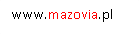 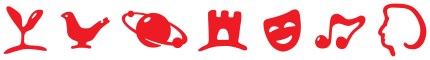 